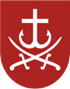 ВІННИЦЬКА МІСЬКА РАДАДЕПАРТАМЕНТ ОСВІТИ ВІННИЦЬКОЇ МІСЬКОЇ РАДИНАКАЗ 21.11.2022					м. Вінниця 				       № 879Про підсумки ІІ етапу Всеукраїнськоїучнівської олімпіади з економікиу 2022-2023 навчальному роціВідповідно до Обласної цільової програми роботи з обдарованою молоддю на 2018-2022 роки, затвердженої рішенням 31 сесії 7 скликання Вінницької обласної Ради від 26 квітня 2018 року № 598,  Положення про Всеукраїнські учнівські олімпіади, турніри, конкурси з навчальних предметів, конкурси-захисти науково-дослідницьких робіт, олімпіади зі спеціальних дисциплін та конкурси фахової майстерності, затвердженим наказом Міністерства освіти і науки, молоді та спорту України від 22.09.2011 р. № 1099 (зі змінами), зареєстрованим в Міністерстві юстиції  України 17.11.2011 р. за № 1318/20056, наказу Міністерства освіти і науки України № 883 від 03.10.2022 «Про проведення Всеукраїнських учнівських олімпіад і турнірів з навчальних предметів у 2022/2023 навчальному році», наказу Департаменту гуманітарної політики Вінницької обласної державної адміністрації від 18.10.2022  № 208-аг «Про проведення І та ІІ етапів Всеукраїнських учнівських олімпіад з навчальних предметів у 2022-2023 навчальному році» та наказу департаменту освіти Вінницької міської ради від 26.20.2022 року №800 «Про проведення ІІ етапу Всеукраїнських учнівських олімпіад з базових дисциплін та роботу організаційних комітетів і журі у 2022-2023 навчальному році» 11 листопада 2022 року на базі комунального  закладу «Вінницький ліцей №14» відбувся ІІ етап Всеукраїнської учнівської олімпіади з економіки.  В олімпіаді взяла участь учениця 10 класу КЗ "Вінницький ліцей №7 ім. Олександра Сухомовського" Ярова Єва.Оргкомітет олімпіади, адміністрація комунального закладу «Вінницький ліцей №14» створили належні умови для організованого і безпечного проведення олімпіади в умовах запровадження правового режиму воєнного стану в Україні та запобігання поширенню гострої респіраторної хвороби COVID- 19.Члени журі об’єктивно перевірили та оцінили роботу учасниці відповідно до критеріїв.Виходячи з вищевказаного,Н А К А З У Ю:1.Затвердити рішення журі ІІ етапу Всеукраїнської учнівської олімпіади з економіки у 2022-2023 н.р. та визнати переможницею олімпіади:2. Направити переможницю ІІ етапу для участі у ІІІ (обласному) етапі Всеукраїнської учнівської олімпіади з економіки .3. Керівнику КЗ «Вінницький ліцей №7 ім. Олександра Сухомовського» (Романова Г.О.):Оголосити подяку вчителю економіки КЗ «Вінницький ліцей №7 ім. Олександра Сухомовського» Парфенюк Ірині Григорівні, яка підготувала переможницю ІІ (міського) етапу Всеукраїнської учнівської олімпіади з економіки.Забезпечити явку учасниці на ІІІ (обласний) етап Всеукраїнської учнівської  олімпіади з економіки за умови отримання письмової згоди батьків на участь дитини в ІІІ етапі Всеукраїнської олімпіади з економіки.Призначити відповідального педагога  за безпеку учениці під час руху до закладу, де буде проводитись обласна олімпіада та в зворотному напрямку.4. Керівником міської команди з економіки призначити  вчителя Парфенюк Ірину Григорівну, вчителя економіки комунального закладу  «Вінницький ліцей №7 ім. Олександра Сухомовського».5. Контроль за виконанням даного наказу покласти на заступника директора департаменту Божок І.В.   Директор департаменту   		 	                                Оксана ЯЦЕНКО  🖊 А. Півторак🕾  67-21-36№ з/пПрізвище, ім'я та по-батьковіДата народженняЗаклад освітиКласУчительМісцеЯрова Єва Олександрівна23.12.2006КЗ "Вінницький ліцей №7 ім. Олександра Сухомовського"10Парфенюк Ірина ГригорівнаІ